各有关单位：中国农学会葡萄分会第二届葡萄遗传育种学术研讨会定于2023年8月底在山东青岛召开，现将有关事宜通知如下。一、会议主题做强葡萄遗传育种研究  助推葡萄产业持续发展二、会议时间及地点时间：2023年8月25-27日（25日报到）地点：青岛景园假日酒店（青岛市城阳区兴阳路306号）三、参会人员相关政府领导，从事葡萄遗传、育种研究相关领域的专家、学者，民间育种家等。四、会议安排（一）会议内容1．葡萄种质资源评价2．葡萄基因组学与遗传学理论3．葡萄精准设计育种新理论、新技术4．葡萄基因挖掘与基因工程5．葡萄新品种选育、保护与品鉴（二）会议议程8月25日，全天报到8月26日，上午开幕式、特邀报告；下午学术交流8月27日，上午学术交流、企业家论坛；下午参观考察、离会五、会议组织主办单位：中国农学会葡萄分会承办单位：青岛农业大学园艺学院、南京农业大学园艺学院、山东省葡萄研究院协办单位：中国农业科学院郑州果树研究所、西北农林科技大学、中国科学院植物研究所、宁夏大学、上海交通大学农业与生物学院、北京市农林科学院林业果树研究所、浙江农业科学院园艺研究所、江苏农业科学院果树研究所、山东农业大学园艺科学与工程学院、广西农业科学院葡萄与葡萄酒研究所、金华市农业科学研究院、烟台市农业科学研究院六、论文征集本次会议征集葡萄遗传育种相关领域尚未发表论文，包括但不局限于葡萄种质资源评价、葡萄基因组学与遗传学理论、葡萄分子设计育种新理论、新技术、葡萄基因挖掘与基因工程、葡萄新品种选育等方面。论文具体格式参照《中外葡萄与葡萄酒》投稿要求排版。本次论文集仅做会议内部交流材料使用，不正式出版，来稿不退回。论文投稿截止时间：2023年7月30日。投稿邮箱：shangguanlf@njau.edu.cn。七、会议报名及费用会议收取注册费，中国农学会会员800元/人，非会员1000元/人，食宿统一安排，住宿费及往返交通费自理。注册费可现场刷卡、支付宝或微信方式缴费，不收现金。本次会议限额200人，额满为止。八、注意事项（一）请参会代表认真填写会议回执（见附件1），并发送至葡萄分会邮箱putaofenhui2006@163.com，回执截止日期为2023年8月10日。为便于开具发票，请务必在回执中填写单位名称和纳税人识别号或统一社会信用代码。（二）会议安排在青岛站、青岛北站接站。乘坐飞机到达青岛的代表可乘坐地铁8号线到青岛北站。接站时间为12:00-20:00。接站时间以外到达青岛的代表需自行前往酒店，信息如下：乘坐飞机抵达青岛的代表，可乘坐地铁8号线到青岛北站，换乘地铁1号线到流亭站（B口）下车，之后乘坐出租车抵达酒店（约15元）；乘坐高铁和动车抵达青岛站或青岛北站的代表，可乘坐地铁1号线到流亭站（B口）下车，之后乘坐出租车抵达酒店（约15元）。（三）欢迎加入中国农学会会员，登录中国农学会网站www.caass.org.cn会员系统完成在线注册并缴费，或扫描下方二维码关注中国农学会微信公众号，点击【会员服务】—【会员注册】，发展来源选择“葡萄分会”，完成个人会员注册并缴费，后续可在中国农学会网站会员系统进一步完善个人信息，以获取更多会员服务。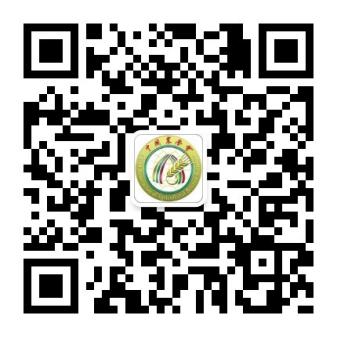 九、联系方式（一）中国农学会葡萄分会联系人：王丹，电话：022-23037355；18526298701（二）青岛农业大学园艺学院联系人：冷翔鹏  15866857082（三）南京农业大学园艺学院联系人：刘文（会务），18396814181；上官凌飞（学术），18551615024附件：1.第二届葡萄遗传育种学术研讨会参会回执表2.《中外葡萄与葡萄酒》投稿要求。                               中国农学会2023年  月  日   附件1第二届葡萄遗传育种学术研讨会参会回执表注：1．参会人员务必于2023年8月10日前回执，以便安排住宿。回执邮箱：putaofenhui2006@163.com2．住宿要求分单住或合住，未注明的一律按合住安排。3．需要报销会议费的请务必注明单位名称及纳税人识别号。4．除特邀专家报告外，计划在大会做报告的请于8月10日前将报告PPT发送至回执邮箱，酌情安排。附件2《中外葡萄与葡萄酒》投稿要求和注意事项1、来稿必须是未公开发表过的原创文章。并附第一作者和通讯作者的简介、有效通讯地址、邮政编码、电话、E-mail。通讯作者（若未注明通讯作者，第一作者被视为通讯作者）负责与本刊联系，文稿在出版前有关修改或校对事宜均由通讯作者负责。本刊采用网络投稿，收稿邮箱：shangguanlf@njau.edu.cn。2、研究类文章要求试验设计合理，数据翔实，论证严谨，观点鲜明；技术类文章要求技术先进、实用，内容新颖并有创新；综述性文章要求分析深入，论述全面，观点独到，引证合理。3、稿件内容包括（按顺序）：题目（少于20字）、作者、作者单位、单位所在市地名称及邮编、摘要（200～300字）、关键词（3～8个）、正文、参考文献。所有文章还应按顺序附加相应的英文题名、作者、作者单位、摘要及关键词等。受各种项目资助的论文应在文后注明项目类别及编号。4、正文中尽量减少标题层次，最好不超过3层。没有标题的内容用自然段落表示，有标题的列出序号。凡用文字能说明的内容，尽量不用表和图。如用表和图，则文中不需重复其数据，只需强调或摘述其主要的发现或规律。5、每篇文章的参考文献数量至少在10篇以上，且是公开发表的。文献应在正文引用处用“[序号]”上脚标注，并按在文中出现的次序依次列出。文献的作者不超过3位时，应全部列出；超过3位时，应在第3位后加“等”字，外文文献中用“et al”。中国和外国作者的姓名一律采用姓前名后的著录法，外国人的名字部分可缩写，并省略“.”。6、文稿一旦被录用和修回后，作者及单位的数量与前后顺序就已确定，不再改变。请勿一稿多投。姓名性别工作单位职务/职称个人会员登记证号（仅限会员填写）手机邮箱住宿要求发票详细信息发票详细信息单位名称发票详细信息发票详细信息纳税人识别号是否有会议报告及题目是否有会议报告及题目是否有会议报告及题目备注备注备注餐饮等方面有无特殊要求：餐饮等方面有无特殊要求：餐饮等方面有无特殊要求：餐饮等方面有无特殊要求：餐饮等方面有无特殊要求：